Герої не вмирають. Просто йдуть  з Майдану – в небо…День Героїв Небесної сотні – пам'ятний день, який відзначають в Україні 20 лютого на вшанування подвигу учасників Революції гідності й увічнення пам'яті Героїв Небесної Сотні. У нашій школі  відбулася загальношкільна Хвилина мовчання.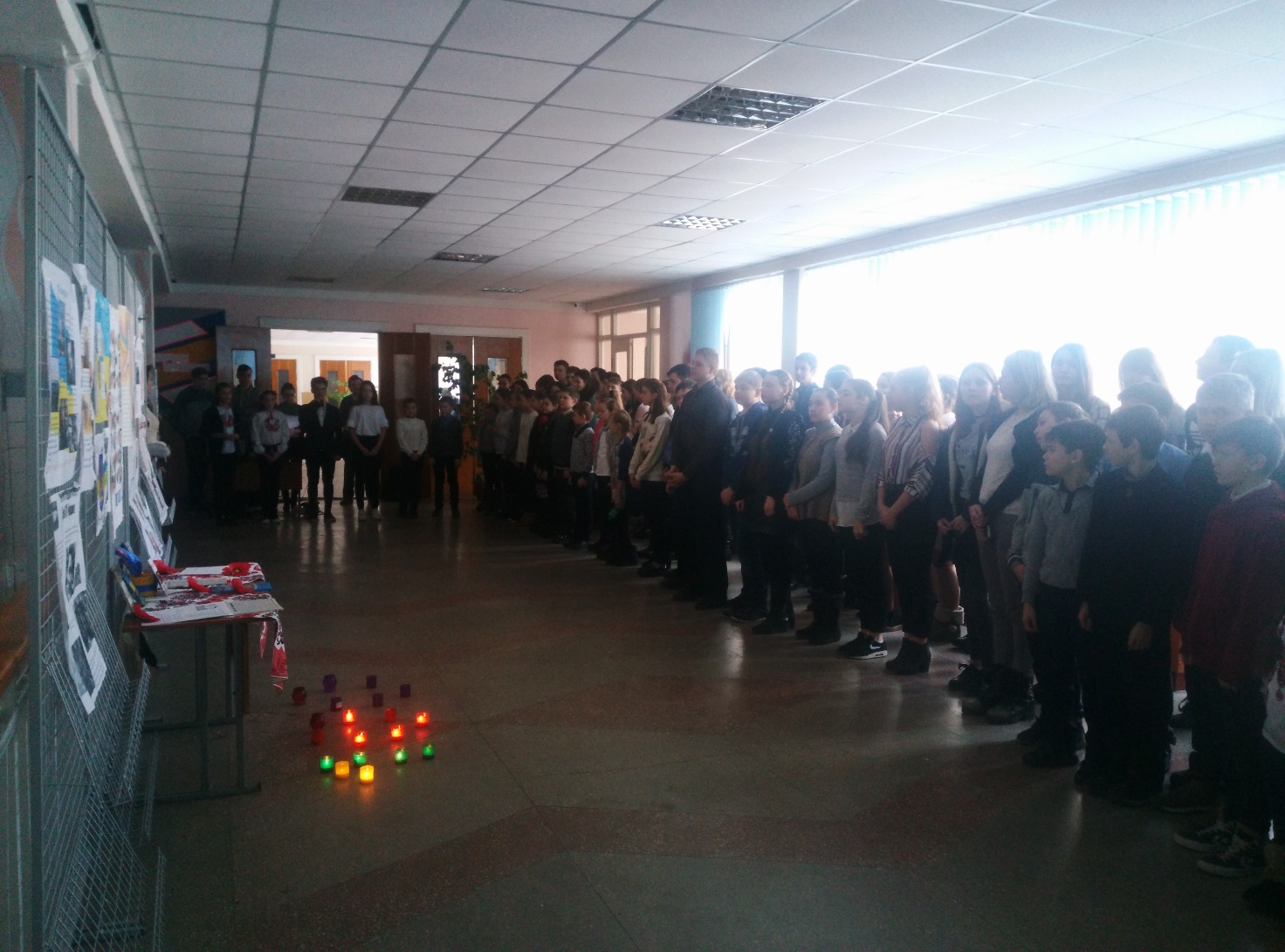 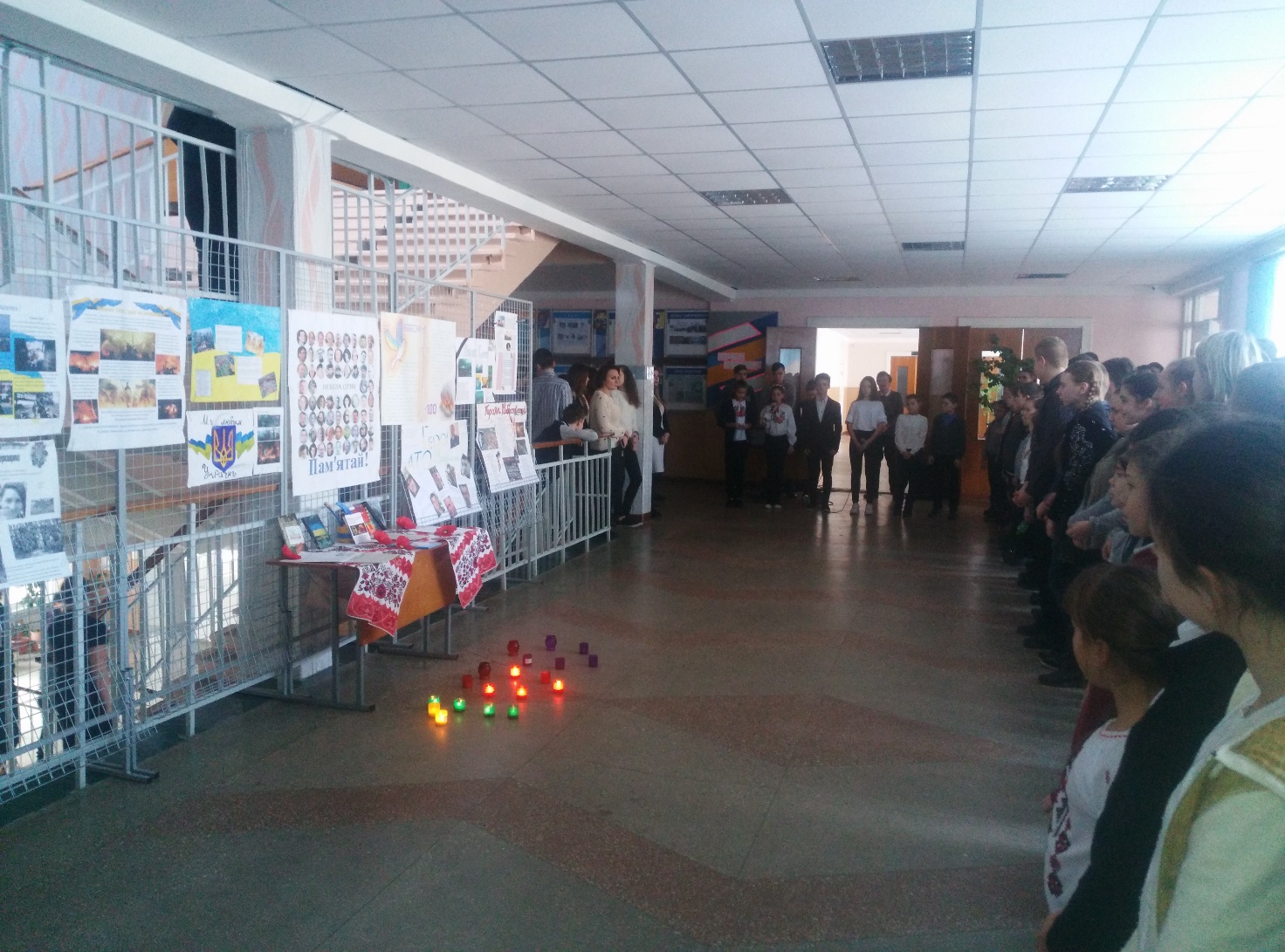 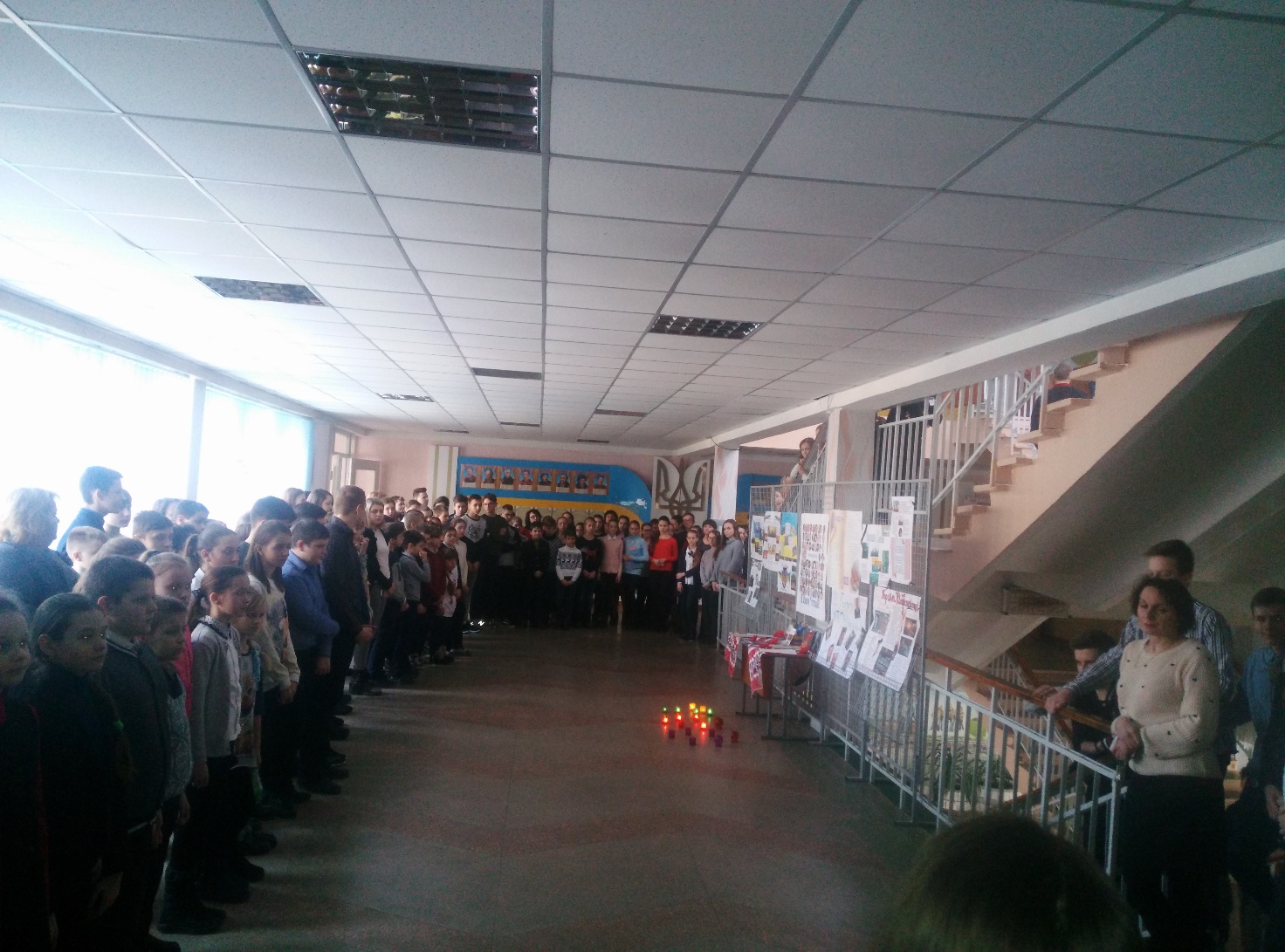 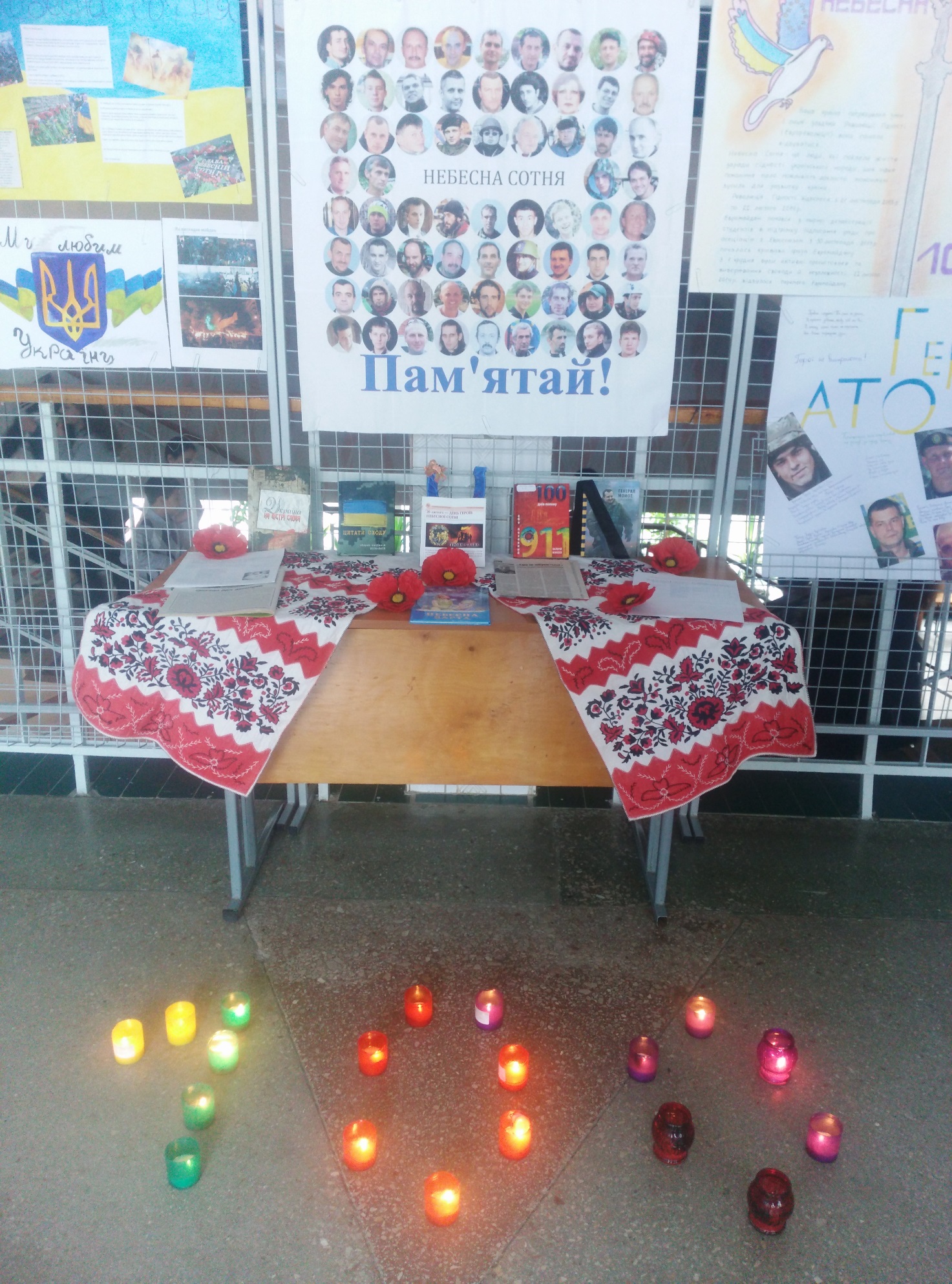 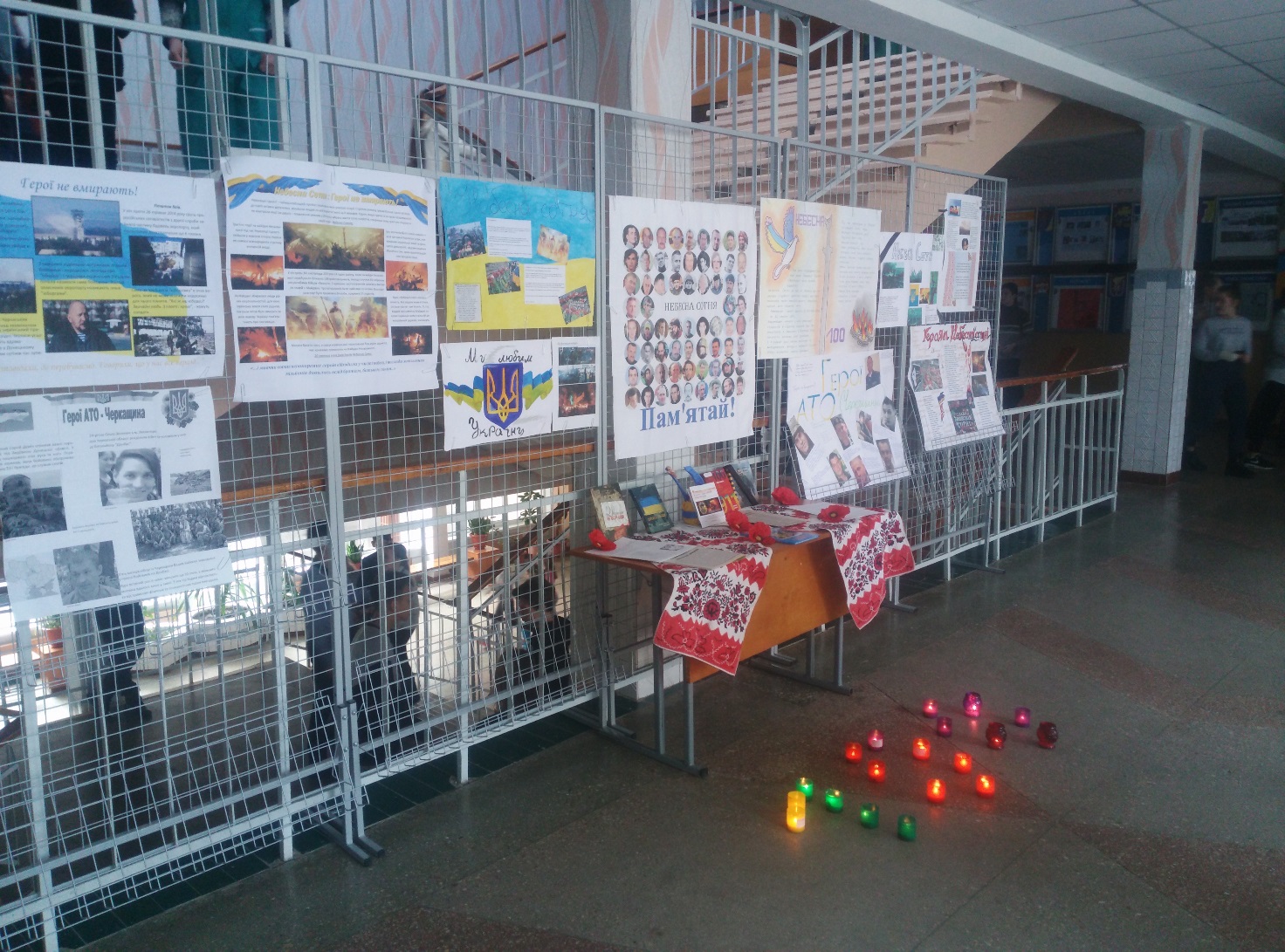 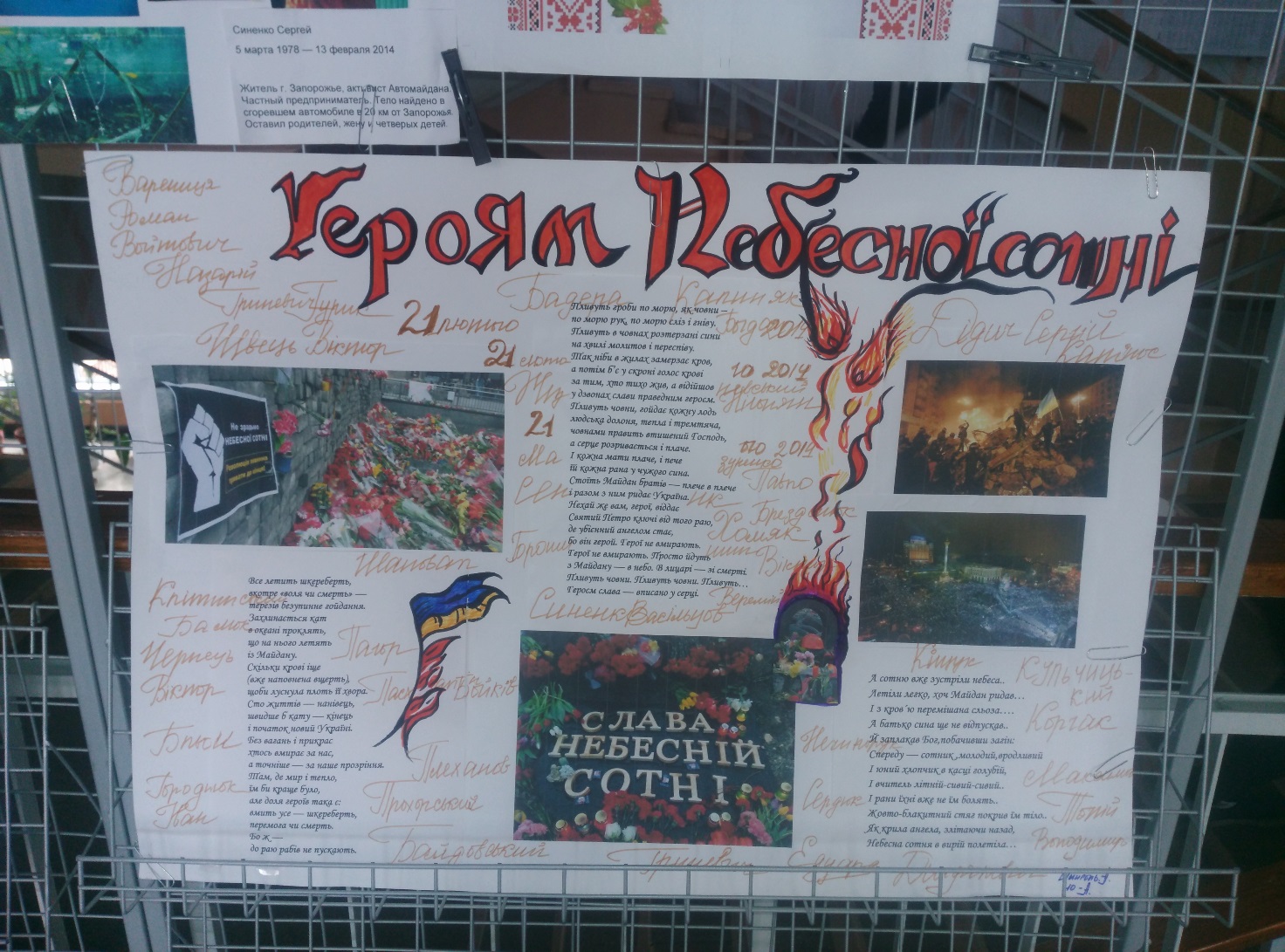 